ÇOCUKLARDASALDIRGANLIK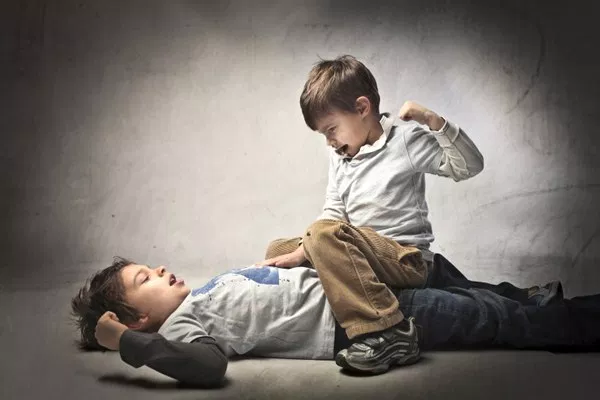 Saldırganlık, başkalarının yaşam alanını taciz etme, haklarını ihlal etme veya başkalarına fiziksel olarak zarar verme şeklinde olabilir ve temel olarak sözel ve fiziksel olarak ikiye ayrılır.Çocuklarda Saldırganlığın Nedenleri;Gözlem, model alma ve taklit,Teknolojik araç gereçlerle ve şiddet içerikli yayınlarla, oyunlarla sürekli etkileşim içinde olma,Kültürel özellikler, saldırganlığın yüceltilmesi ( biri sana vuruyorsa sen de ona vur, aferin benim oğluma vb. söylemler),Aile içinde sevgi ihtiyacı karşılanmadan ve yeterli yakınlık gösterilmeden, aşırı otoriter, katı bir disiplin  uygulamak,Çocuğun aile içindeki çatışmalara şahit olması,Beyin temelli bazı davranış bozuklukları (DEHB, hormonsal bozukluklar vs.),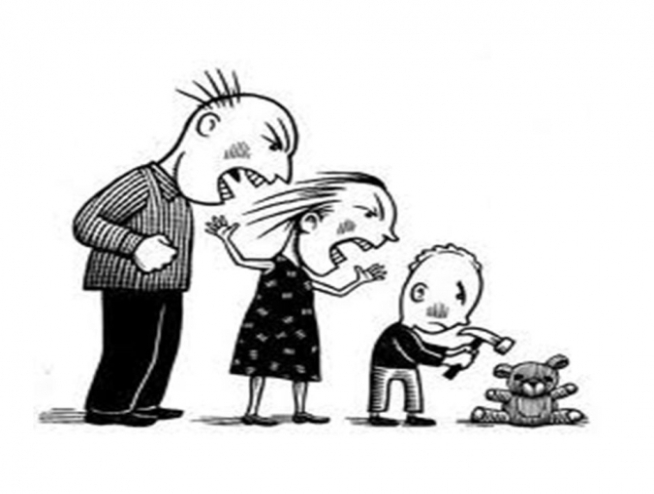 Okul öncesi dönemde henüz empati kurma yeteneği gelişmediği için bazen çocuklar kendi yaptığı davranışın karşısındaki kişiye neler hissettirebileceğinin farkında olmayabilir. Bu durum da farkında olmadan veya incitme niyeti taşımadan bazı saldırgan davranışlar sergilemesine neden olabilir. Diğer taraftan, okul öncesi dönemde, özellikle sıfır ile üç yaş çocuklarının isteklerini ifade edecek yeterli kelime dağarcığına sahip olmamaları bazen isteklerini saldırganca ifade etmelerine sebep olabilir.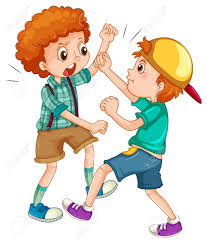 SALDIRGANLIĞI ÖNLEMEK İÇİN NELER YAPABİLİRSİNİZ?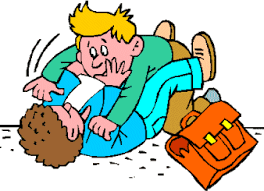 Öncelikle saldırganlığın altında yatan nedenler araştırılmalı ve ona göre bir çözüm yolu izlenmeli.Çocuk saldırgan bir davranışta bulunduğunda anında müdahale edilmeli ve yaptığı davranışın yanlışlığı ne yapması gerektiği basit, anlaşılır bir dille anlatılmalı.Durum hakkında ne düşündüğü ne hissedildiği çocukla sakince konuşulmalı. Davranışının nedeni anlaşılmalı.Şiddet içeren TV programları, oyunlardan uzak durulmalı.Çocuk mümkün olduğunca aile içi çatışmalardan uzak tutulmalı. Bu tamamen çocuğun çatışmalardan uzak tutulması demek değildir. Yeri geldiği zaman çocuğun her ortamda çatışma yaşanabileceğine ilişkin şemalar geliştirmesine yardımcı olmalısınız.Saldırgan davranış diğer çocukların güvenliğini ciddi şekilde tehdit etmedikçe, davranışın üstünde durmayın.Çocuğun saldırganlığını sözel olarak pekiştirmeyin, tolerans göstermeyin.Çocuğa saldırganlık konusunda model olmayın. Saldırgan davranışları kesinlikle dayakla cezalandırmayın.Olumlu davranışlarını anında pekiştirin.Çocuğunuza sakinleşip konuşmak için zaman tanıyın.Çocuğa sosyal olgunluğuna uygun sorumluluklar verin, başarma duygusunu yaşamasını sağlayın.Çocuğun dışarıda oyun oynamasına izin verin. Oyun, çocuğun gerilimini ve enerjisini boşaltmasına yardımcı olur.Çocukla mümkün olduğunca kaliteli zaman geçirin.Etkili disiplin yöntemleri uygulayın. Çocuğunuza ev içinde ve dışında mutlaka sınır koyun ve her istediğinin anında olmayacağını öğretin.Çocuğunuz hala saldırgan davranışlarına devam ediyorsa sevdiği bir şeyden mahrum bırakılmalı ve bu konuda kararlı olunmalıdır.NENE HATUN ANAOKULUREHBERLİK SERVİSİ-TUĞÇE ŞEN